Муниципальное дошкольное образовательное учреждениедетский сад «Рябинка» посёлка НовкиУкрасим нашу ёлочкуЛебедева Татьяна Юрьевна - воспитательпервая квалификационная категорияпосёлок Новки 2022 годТема: Конструирование новогодней игрушкиНазвание: «Украсим нашу ёлочку»В рамках тематической недели: «Новый год встречаем, ёлку украшаем!»Возрастная группа: 5-6 летПрограммное содержание:-Воспитывать стремление доставлять радость окружающим, изготавливая игрушки своими руками;-Вызывать у детей желание самостоятельно украсить группу к новогоднему празднику;-Развивать конструктивное мышление, творческое воображение, художественный вкус;-Формировать умение читать схему, понимать ее и конструировать;-Упражнять в плоскостном моделировании, расширять опыт в соединении деталей;-Развивать диалогическую речь.Предполагаемый результат: Дети с удовольствием конструируют игрушки к новому году, для украшения ёлки. Дети получают опыт в соединении деталей. Дети используют схемы поделок игрушек, учатся видеть модель в разных ракурсах.Материалы и оборудование: альбом с новогодними игрушками, схемы конструирования новогодних игрушек (Приложение1), конструктор «Фанкластик».Взаимосвязь с другими видами деятельности:До НОД – беседа о новогоднем празднике, просмотр мультфильма «К нам шагает Новый год».После НОД  - украшение елки новогодними игрушками.Сотрудничество с семьями воспитанников:До НОД: рекомендовать родителям вместе с детьми посмотреть из каких подручных материалов можно изготовить ёлочную игрушку.После НОД: дома вместе с детьми изготовить игрушки для украшения ёлки в группе.Список используемой литературыЛыкова И.А. Парциальная программа интеллектуально – творческого развития детей дошкольного возраста «Фанкластик: весь мир в руках твоих (Познаем, конструируем, играем)».Прохорова Л.Н. Системно - деятельностный подход в реализации ФГОС дошкольного образования. (учебно-методическое пособие). - Владимир: ГАОУ ДПО ВО ВИРО, 2020. -93 с.Потолицына Н.Б., Горшунова О.А. Поддержка детской инициативы детей дошкольного возраста в познавательно – исследовательской деятельности - Владимир: ГАОУ ДПО ВО ВИРО, 2022. -50 с.Приложение 1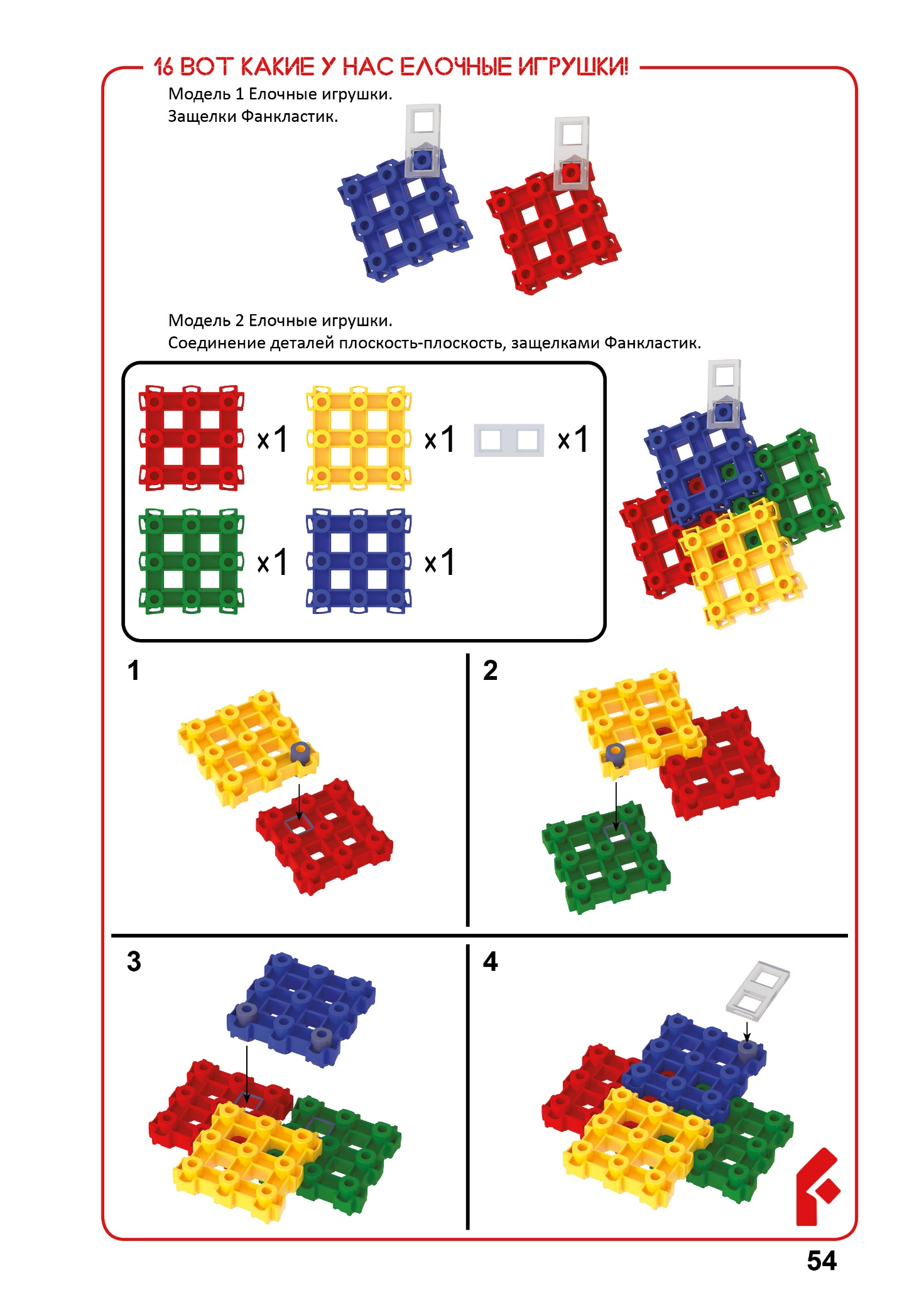 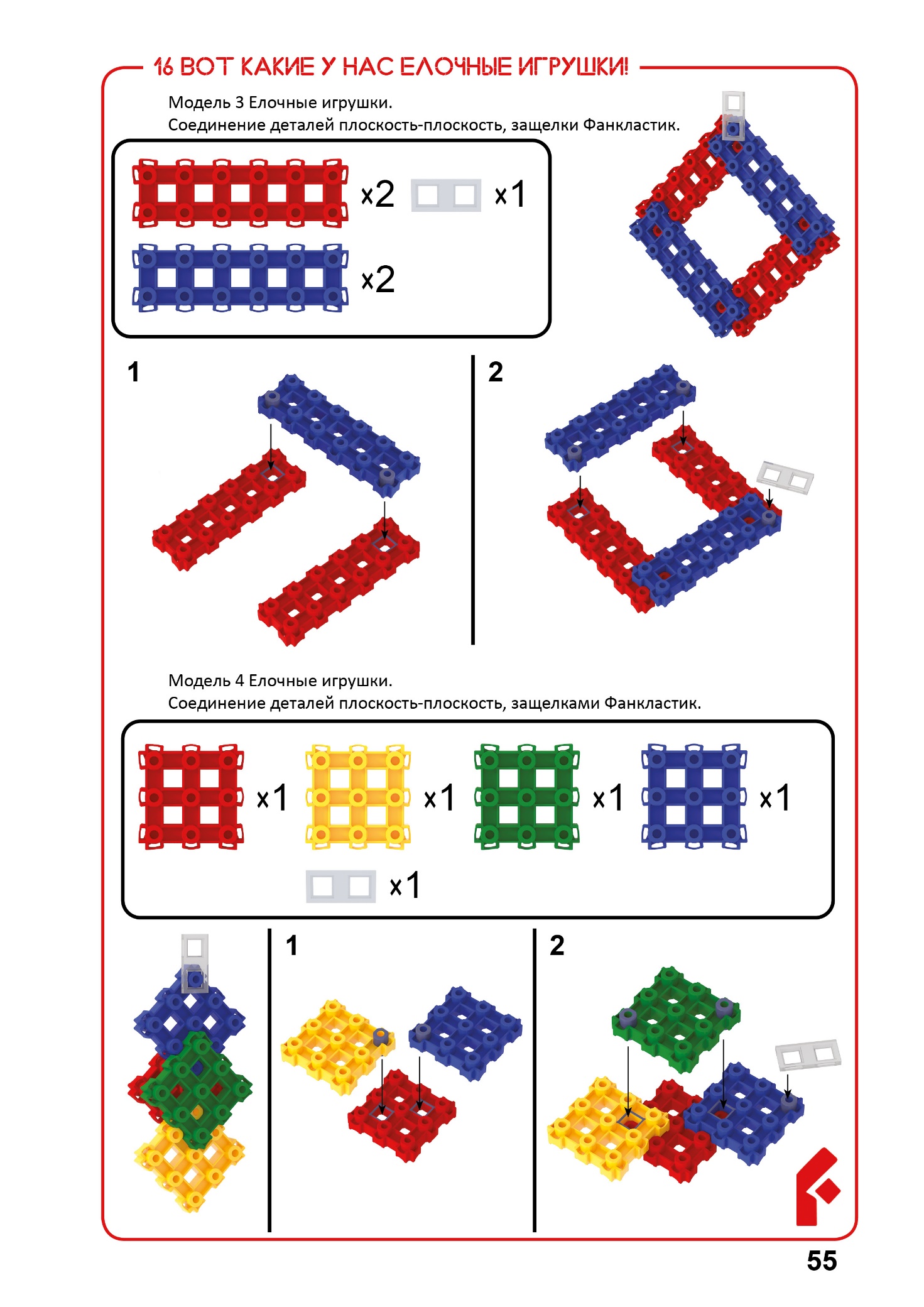 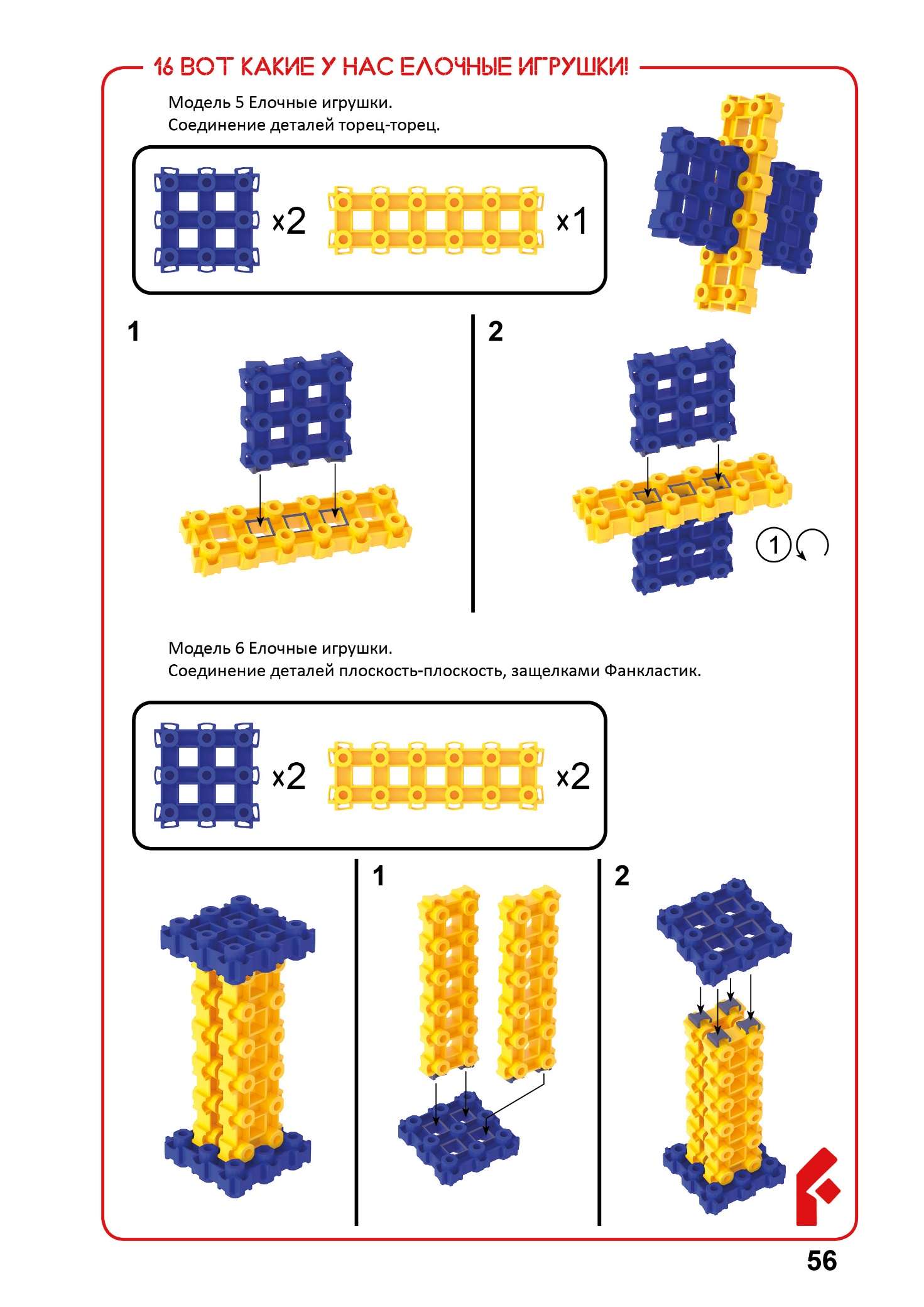 Этапы  деятельностиСодержание деятельностиВремя проведенияПроцесс вовлечения в деятельностьВоспитатель сидит за столом и рассматривает альбом с новогодними игрушками. Дети подходят к воспитателю, рассматривают все вместе альбом.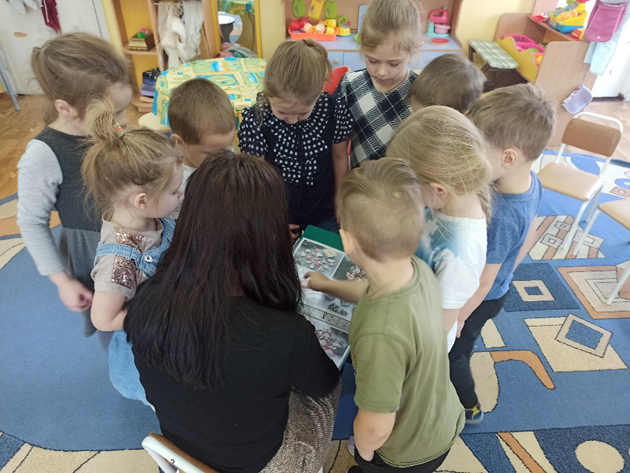 Воспитатель: - Ребята, не знаю, что делать. Вся в заботах, ничего не успеваю. Скоро новый год, а я не отправила заявку на доставку новогодних игрушек. Группа наша не украшена, елка не наряжена и коробка для новогодних игрушек пуста.Воспитатель: - Что делать? Неужели наша группа будет не украшена? (дети рассуждают)2 минПроцесс целеполаганияВоспитатель: - Помните, мы смотрели мультфильм про то, как встречают Новый год? Какая красивая там была новогодняя ёлка! Какие яркие, интересные игрушки на ёлке!Воспитатель: - Что надо сделать, чтобы наша ёлка была нарядной? (рассуждения детей)Воспитатель: - Как вы думаете, из какого материала делают игрушки? Из чего мы можем сделать? (варианты ответов детей: из бумаги, из пластилина, из конструктора и т.д.)- А, из чего, мы можем сделать игрушки прямо сейчас? (обращает внимание детей на конструктор «Фанкластик») 2 минПроцесс проектирования и планирования деятельностиВоспитатель: - Дома я сделала ёлочную игрушку из конструктора «Фанкластик», вы только посмотрите какая она получилась. (показывает образец)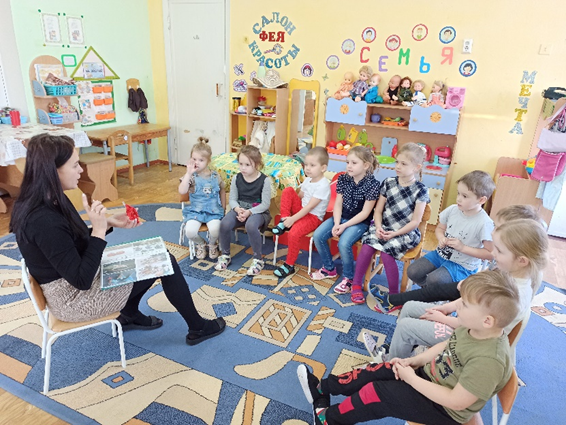 Воспитатель: - Кто – ни будь умеет делать такую же? (ответы детей)Воспитатель:- Хотели бы научиться? (ответы детей)Воспитатель:- Я могу вам помочь.Воспитатель: - Для этого нам нужно взять схему модели ёлочной игрушки, выбрать нужные детали. (воспитатель уточняет и показывает способ изготовления, комментируя свои действия и обращаясь за подсказками к детям) Воспитатель: - В результате получается вот такая ёлочная игрушка. Воспитатель:- Можно украсить её по своему желанию.Воспитатель: - Прежде чем мы начнем с вами работу, я приглашаю вас на разминку. Раз, два, три, четыре, пять, будем ёлку украшать!Сделаем игрушки, шарики, хлопушки!Раз – нагнуться, потянутьсяДва – разогнуться, потянутьсяТри – в ладоши три хлопка,Головою три кивка.На четыре – руки шире.Пять и шесть – тихо сесть.Конструктор в руки нужно взять,К изготовлению игрушки приступать.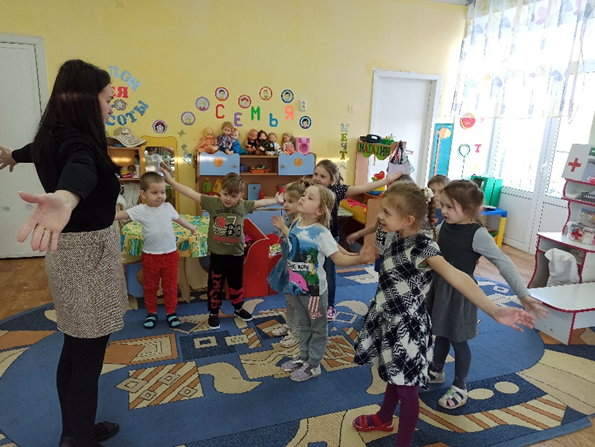  7 минПроцесс осуществления деятельностиЗвучит новогодняя музыка. Воспитатель выполняет сборку игрушек вместе с ребятами по схемам (Приложение1), по образцу или собственному замыслу.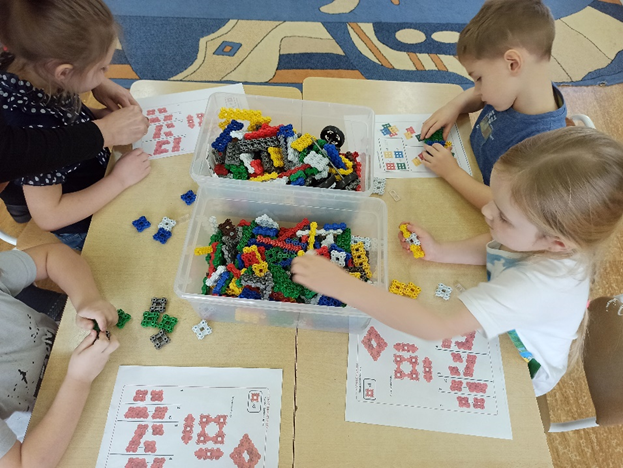 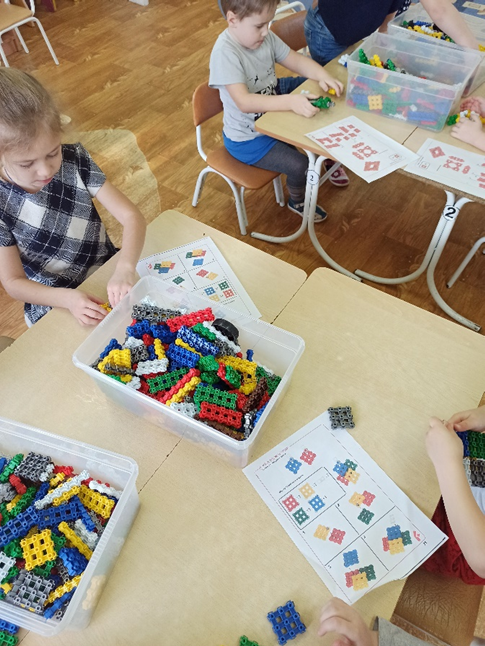 Воспитатель: - Предлагаю вам украсить новогодние игрушки по вашему желанию.Воспитатель: - Лиза, посмотри, может кому-то нужна твоя помощь? (воспитатель обращает внимание на детей кто справился быстрее.)  Поощряет находчивость детей, их желание изготовить свою игрушку, не повторяя предложенный образец и работы других ребят.После выполнения работы дети рассматривают свои игрушки, показывают их, рассказывают о них.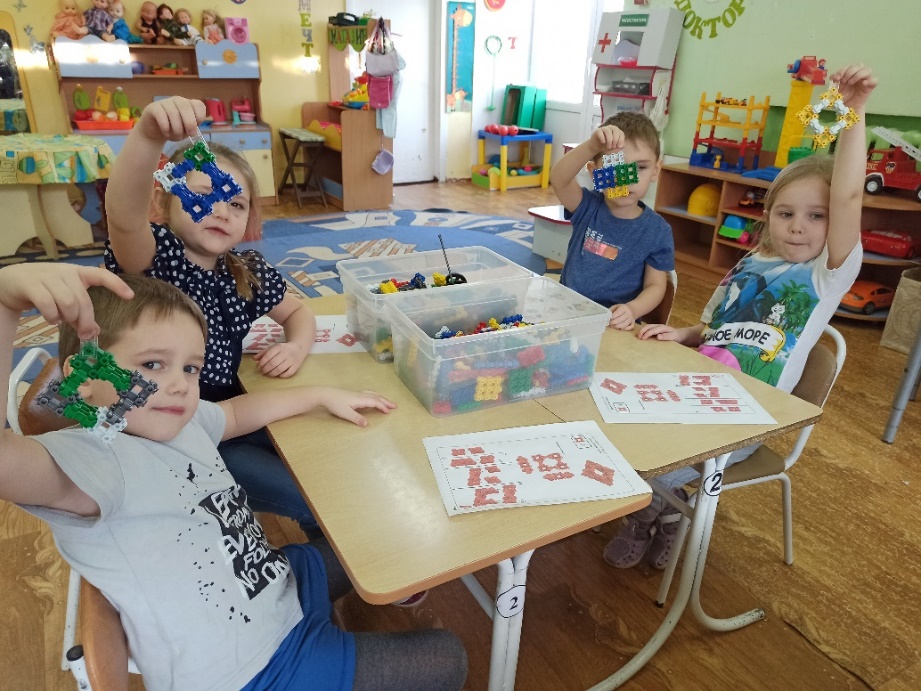 Воспитатель: - Какие замечательные игрушки у вас получились.12 - 15 минПроцесс рефлексииВоспитатель:- Для чего мы сделали новогодние игрушки? (ответы детей);- Что было самым интересным?- Что было трудным? Как ты справился с этим? (ответы детей)- Вы настоящие мастера!- Какие красивые и разные игрушки у вас получились! Какое хорошее дело мы с вами сделали! Мы готовы к встречи Нового года!1- 4 мин